Name:_____________________Date:_____________________Student #: ____________Spelling
List 29 HomeworkVisual Memory:Cross out the misspelled word:familiar	familliar		eventualy	eventually		fractionnal	fractional	esistence	existenceguard		gaurdexquisite         exquisitillinois             Illinoisgravity	            gravertyhorizontle       horizontalexploration     exploretionWord Meaning:Circle the correct spelling word.The audience sang along with the familiarity/familiar song.The explorers/explore made a camp fire to keep off wild animals.She rocks back and forth/fourth on her chair like a mischievous child.The fractional/fraction   is the same as "two divided by four."She does not believe in the exist/existence of unicorns.Word usage and sentence type:Use the following words to complete the chart.family, guard, exchange, Europe, fractionAlphabetize the list of spelling words1.________________________		6.________________________2.________________________		7.________________________3.________________________		8.________________________4.________________________		9.________________________5.________________________		10.________________________Unscramble and write the spelling words 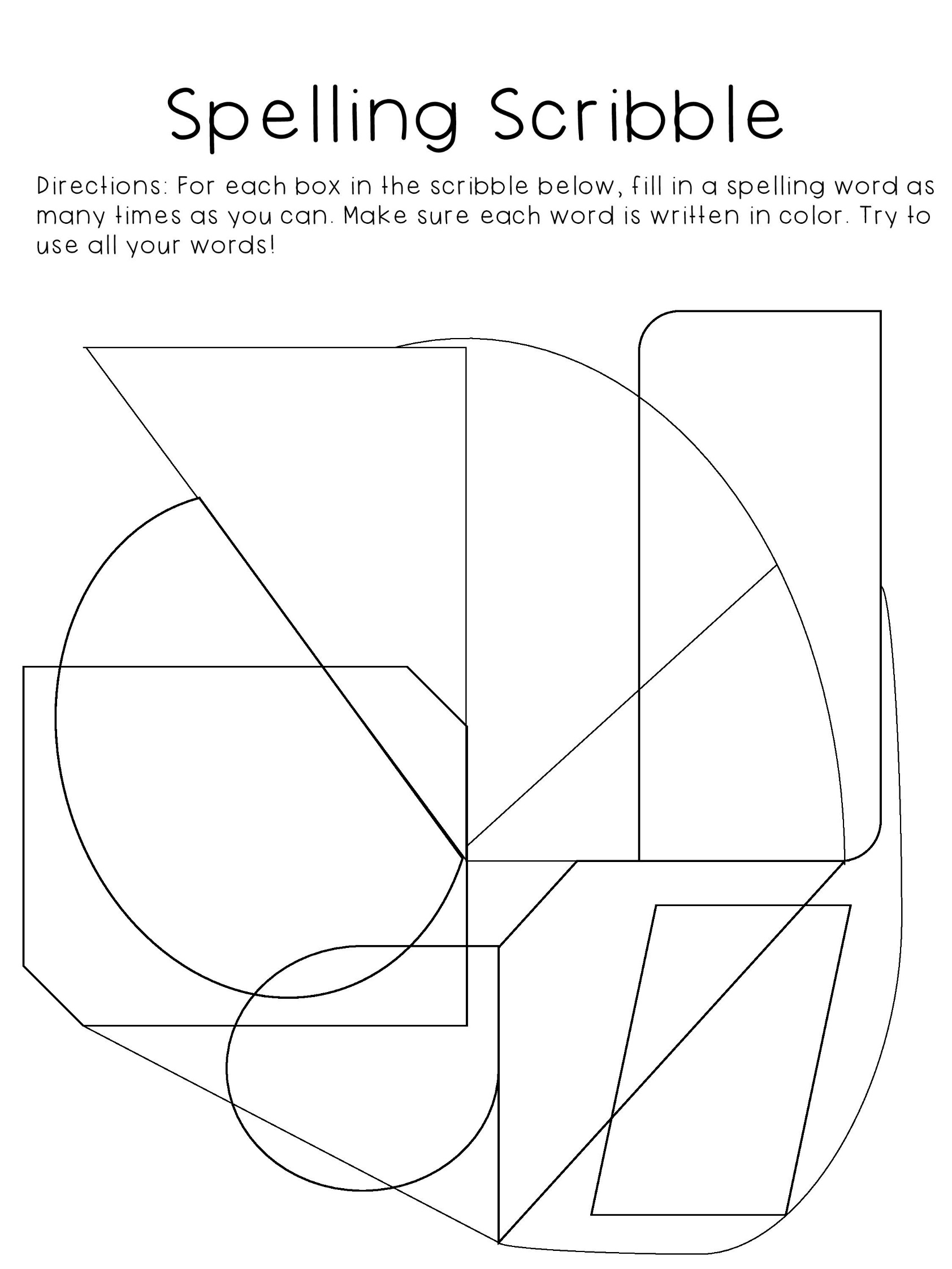 Write ItDraw ItUse ItWrite the word three times_____________________________________________________________Draw a picture of the wordWrite a sentence that uses the word____________________________________________________________________________________________________________________________________________________________Write the word three times_____________________________________________________________Draw a picture of the wordWrite a sentence that uses the word____________________________________________________________________________________________________________________________________________________________Write the word three times_____________________________________________________________Draw a picture of the wordWrite a sentence that uses the word____________________________________________________________________________________________________________________________________________________________Write the word three times_____________________________________________________________Draw a picture of the wordWrite a sentence that uses the word____________________________________________________________________________________________________________________________________________________________Write the word three times_____________________________________________________________Draw a picture of the wordWrite a sentence that uses the word____________________________________________________________________________________________________________________________________________________________existfractionalIllinoisEuropeexistenceforthfamiliareventuallyhorizontalguardScrambleAnswer1hxeeganc2iootrpenxla3xseoprler4xlporee5uqeiexsit6imfarytiail7ilafym8ofuthr9fcniarto10ytagivr